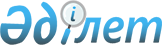 О внесении изменения в постановление Правительства Республики Казахстан от 6 сентября 2010 года № 902 "О подписании Соглашения между Правительством Республики Казахстан и Правительством Иорданского Хашимитского Королевства о сотрудничестве в области борьбы с терроризмом, организованной преступностью, незаконным оборотом наркотических средств, психотропных веществ, их прекурсоров и иными видами преступлений"Постановление Правительства Республики Казахстан от 24 августа 2017 года № 505
      Правительство Республики Казахстан ПОСТАНОВЛЯЕТ:
      1. Внести в постановление Правительства Республики Казахстан от 6 сентября 2010 года № 902 "О подписании Соглашения между Правительством Республики Казахстан и Правительством Иорданского Хашимитского Королевства о сотрудничестве в области борьбы с терроризмом, организованной преступностью, незаконным оборотом наркотических средств, психотропных веществ, их прекурсоров и иными видами преступлений" следующее изменение:
      пункт 2 изложить в следующей редакции:
      "2. Министру иностранных дел Республики Казахстан Абдрахманову Кайрату Кудайбергеновичу подписать от имени Правительства Республики Казахстан Соглашение между Правительством Республики Казахстан и Правительством Иорданского Хашимитского Королевства о сотрудничестве в области борьбы с терроризмом, организованной преступностью, незаконным оборотом наркотических средств, психотропных веществ, их прекурсоров и иными видами преступлений, разрешив вносить изменения и дополнения, не имеющие принципиального характера.".
      2. Настоящее постановление вводится в действие со дня его подписания.
					© 2012. РГП на ПХВ «Институт законодательства и правовой информации Республики Казахстан» Министерства юстиции Республики Казахстан
				
      Премьер-Министр
Республики Казахстан

Б. Сагинтаев
